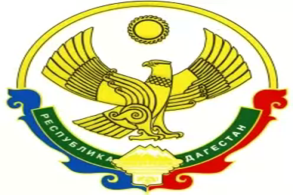 Муниципальное казенное общеобразовательное учреждение 
«Старосеребряковская средняя общеобразовательная школа»Кизлярского района Республики ДагестанПОЛОЖЕНИЕ О ШКОЛЬНОЙ УПРАВЛЕНЧЕСКОЙ                                                      КОМАНДЕ Настоящее Положение о деятельности школьной управленческой команды разработано на основании Федерального закона № 273 от 29.12.2012 г. «Об образовании в Российской Федерации», методических рекомендаций по подготовке школьных управленческих команд.Общие положения.Школьная управленческая команда это группа педагогических и руководящих работников образовательной организации, являющихся лидерами с высоким уровнем трудовой активности, деловой инициативы и компетентности ( профессиональной , коммуникативной, информационной, правовой), организованных для совместной деятельности, имеющих общие цели , ценности и подходы к исполнению совместной деятельности принимающих на себя ответственность за конечный результат, способных к проектной деятельности и имеющих высокую мотивацию к развитию образовательной организации.Школьная управленческая команда является организованной , эффективно развивающейся     группой     специалистов-    единомышленников, которая понимает  необходимость командного управления на условиях продуктивного взаимодействия и взаимозависимости всех участников команды при организации образовательного процесса, имеет твердую установку на плодотворное сотрудничество и эффективную совместную творческую деятельность, способна учитывать идеи и опыт каждого участника для принятия разумного , целесообразного решения, направленного на достижение обозначенной цели, способна создать оптимальные условия для достижения высоких результатов в профессиональной деятельности, развивая единство команды, инициативность, целеустремленность на основе гибкости поведения участников команды, самоуправления и разделения функций самореализации личности.Цель школьной управленческой команды – обеспечить школьников современным качественным образованием.Задачи школьной управленческой команды:Совершенствование деятельности образовательной организации;Повышение качества образования;Патриотическое воспитание школьников.. Направления деятельности школьной управленческой команды:Реализация учебных программ и образовательных проектов;Воспитание и социализация учащихся ( патриотическое воспитание, профессиональная ориентация и т.д)Управление	финансово-экономической	и	хозяйственной	деятельностью образовательной организацией;Контроль качества образования;Организация сотрудничества школы с партнерами, спонсорами, органами власти , для целей развития образовательной организации.Порядок формирования школьной управленческой команды.Необходимыми	факторами	формирования	эффективной	управленческой	команды являются:Высокая мотивация и профессиональный уровень ее участников , и вовлеченность в развитие школой;Целостность целей и ценностных приоритетов членов управленческой команды;Ясное виденье стратегических линий развития образовательного учреждения в соответствии с приоритетными ценностными ориентациями;Гуманистические и демократические ценности как во взаимопонимании участников команды , так и в характере осмысления им сути образовательных процессов;Коллективный поиск наилучшего пути и технологии решений.. Уровни формирования управленческой команды:Индивидуальное	консультирование,	заключающая	в	управлении	серьезными проблемами организации;Формирование непосредственно команды, понимается как активное включение команды в планирование организационных трансформаций;Построение взаимоотношений между командами, существующими в учреждении.Основные подходы при формировании управленческой команды:Целеполагающий подход, позволяющий участникам команды наилучшим способом ориентироваться в процессах выбора и воплощения групповых целей;Межличностный подход ориентирован на улучшение межличностных отношений в команде , основывается на том , что эффективность существования команды увеличивается при улучшении отношений между членами команды;Ролевой подход заключается в проведении переговоров и дискуссий между участниками команды относительно их частично перекрывающих ролей;Проблемно-ориентированный подход предполагает организацию спланированных встреч с командами людей, которые имеют общие цели и организованные отношения по фасилитации процесса.В управленческую команду образовательной организации, которая представляет собой расширенную административную команду включающая , помимо административного корпуса образовательной организации ,а также руководителей школьных методических объединений, инициативных преподавателей предметников. В управленческую команду могут входить представители общественности, родители , эксперты, руководители детских и молодежных объединений и другие субъекты, определяемые самой командой, объединенные взаимодействием и имеющие общие цели и ценности.Организационно-правовая форма и персональный состав школьной управленческой команды утверждаются соответствующим локальным нормативным актом (Приказом, Положением) образовательной организации.На общем собрании трудового коллектива рассматривается персональный состав школьной управленческой команды и утверждается приказом руководителя образовательной организации сроком на 3 года. Положение и Приказ о школьной управленческой команде размещается на сайте образовательной организации.2.6 Руководителю образовательной организации (руководителю управленческой команды), в целях совершенствования системы управления упорядочивания структуры организации, и с позиции коррекции проблем управления персоналом на регулярной основе необходимо анализировать влияние управленческой команды на организационное развитие школы, анализировать профессиональное развитие руководителей как членов управленческойкоманды, определять уровни работоспособности команды и их воздействие на эффективность деятельности учреждения образовательной организации.Организация оценка деятельности школьной управленческой командыЧлены управленческой команды осуществляют свою деятельность исходя их должностных обязанностей, отраженных в должностной инструкции и Плана работы школьной управленческой команды.Направлениями профессиональной компетенции, составляющими ядро квалификации участников управленческой команды являются:Стратегическое видение.Управление человеческими ресурсами.Развитие и оценка программ.Планирование и управление ресурсами.Представление интересов организации и взаимодействие.На первом заседании утверждается План работы школьной управленческой команды, который включает следующие направления:Организация учебной деятельности для достижения образовательных результатов;Организация выявления, поддержки и развития способностей и талантов учащихся. Подготовка учеников к участию в олимпиадах;Организация воспитательной деятельности, в том числе самоопределение и профессиональная ориентация обучающихся, патриотическое воспитание (например, организация и проведение патриотической игры «Зарница» и т.д.);Организация проектной деятельности образовательной организации;Обеспечение профессионального развития педагогических работников;Ежегодно на общем собрании трудового коллектива рассматривается отчет одеятельности школьной управленческой команды, утверждается План работы на следующий учебный год, состав школьной управленческой команды, председатель и секретарь школьной управленческой команды.Результативность деятельности управленческой команды измеряется в первую очередь сформированностью у ее членов определенных профессиональных умений и навыков, личностных качеств позволяющих реализовать плановые целевые ориентиры развития школы.Рекомендуется оценку деятельности школьной управленческой команды проводить на основании внутренней системы оценки качества образования (ВСОКО), включающие следующие направления:Оценка качества подготовки обучающихся.Оценка выявления, поддержки и развития способностей и талантов обучающихся.Оценка организации воспитания учащихся и социализации молодежи.Оценка профессионального развития педагогических работников.Оценка организации проектной деятельности в образовательной организации и др.Факторы, влияющие на результативность совместной деятельности членов управленческой команды:Необходимость постоянно поддерживать уровень профессионализма членов управленческой команды.Рациональное распределение ролей, функциональное содержание которых регламентируется рядом документов: трудовой договор, должностная инструкция, рабочая инструкция, профессиограмма, описание рабочего места.Координация объединение усилий каждого члена команды и предоставление им побудительных мотивов, стимулирующих объединение и координацию и способствующих объединению взглядов и целей всех участников команды.Принятие решенийОбмен информацией- полное и четкое взаимопонимание между членами командыдостигается при наличии единой возможно системы кодификации и декодификации. Управление конфликтами выделяется ряд условий, направленных на увеличение продуктивности конфликта: открытость общения, ограничения конфликта деловыми рамками, объективное и адекватное восприятия конфликта.Условиями успешного развития в образовательном учреждении управленческой команды являются:Повышение индивидуальных управленческих умений и знаний.Взаимное доверие участников команды друг другу, общие ценностные ориентиры.Благоприятная атмосфера сотрудничества и открытая информированность друг друга.Обусловливающая роль руководителя, его уважение к членам команды, максимально эффективное распределение обязанностей, создание устойчивых коммуникаций, четкие координационные связи.Установление и принятие признанных всеми участниками команды нравственных и деловых правил поведения.Процесс повышения результативности деятельности управленческой команды объединяет в себе следующие стадии:Формирование благоприятного социально-психологического климата.Исключение «феномена группового мышления».Повышение личной эффективности деятельности участников команды.Оптимальное влияние руководителя на деятельность команды.Рост работоспособности участников команды.Оценка эффективности развития управленческих команд включает оценкунепосредственных (прямых) результатов командной работы и опосредованных эффектов. В качестве прямых результатов рассматривается количество инициированных и реализованных мероприятии и проектов уровень достижений целей, устойчивость состава команды, количество освоенных управленческих технологий приемов и техник. Внутренняя результативность команд приводит к системным эффектам для регионального образования, например: наличию инициатив, росту числа участников и победителей конкурсов, грантополучателей, что в конечном итоге должно способствовать повышению качества образования в регионе.«Утверждено»И введено в  действиеприказом № 38 от «05 »  сентября 2023 годаРассмотрено  и принятона педагогическом совете  Протокол № 2  От « 05»  сентября 2023 года